OŚWIADCZENIAJa niżej podpisany/a …………………………………………………………………………………………………………..…………………………………….					(imię i nazwisko)zamieszkały/a w …………………………………………………………………………………………………………………………………………….…………..			(adres zamieszkania: ulica, nr domu, kod pocztowy, miejscowość)w związku z uczestnictwem w warsztatach organizowanych w ramach Projektu „TRAILS – Mobilne Laboratoria Innowacyjności i Usług Wzmacniania Potencjału Innowacyjnego w Regionie Transgranicznym”, realizowanego przez Uniwersytet Techniczny w Dreźnie, Urząd Marszałkowski Województwa Dolnośląskiego i Politechnikę Wrocławską 
w ramach Programu Współpracy INTERREG Polska-Saksonia 2014-2020 oraz współfinansowanego ze środków Europejskiego Funduszu Rozwoju Regionalnego,wyrażam zgodę na przetwarzanie moich danych osobowych na potrzeby informacyjne i promocyjne Projektu.Oświadczam, iż przyjmuję do wiadomości, że:administratorem zebranych danych osobowych jest Urząd Marszałkowski Województwa Dolnośląskiego;podstawą prawną przetwarzania moich danych osobowych stanowi art. 23 ust. 1 pkt 2 lub art. 27 
ust. 2 pkt 2 ustawy z dnia 29 sierpnia 1997 r. o ochronie danych osobowych (tekst jednolity: Dz. U. z 2016 r.,  
poz. 922);moje dane osobowe będą przetwarzane wyłącznie w celu udziału w warsztatach realizowanych 
w ramach Projektu;moje dane osobowe zostaną powierzone do przetwarzania instytucjom wdrażającym Program Współpracy INTERREG Polska-Saksonia 2014-2020: Instytucji Zarządzającej - Ministerstwu Rozwoju Rzeczpospolitej Polskiej 
i Instytucji Wdrażającej – Wspólnemu Sekretariatowi we Wrocławiu oraz podmiotom, które na zlecenie beneficjenta uczestniczą w realizacji projektu;podanie danych jest dobrowolne, aczkolwiek odmowa ich podania jest równoznaczna z brakiem możliwości udziału w projekcie;mam prawo dostępu do treści swoich danych i ich poprawiania.…………………………………………………………………..                       ………………………………………………………………………………..Miejscowość i data					Czytelny podpiswyrażam zgodę na nieodpłatne, wielokrotne i bezterminowe utrwalanie i rozpowszechnianie mojego wizerunku utrwalonego na zdjęciach, filmach wykonanych w ramach działań promocyjnych i archiwizacyjnych do Projektu, 
na stronie internetowej Organizatorów: www.umwd.dolnyslask.pl, www.pwr.edu.pl, www.trailsproject.eu, 
https://tu-dresden.de, w publikacjach oraz za pośrednictwem wszelkich pozostałych mediów/kanałów dystrybucji informacji o projekcie, zgodnie z ustawą z dnia 4 lutego 1994 roku o prawie autorskim i prawach pokrewnych 
(tekst jednolity: z 2016r., poz. 666, ze zm.). Jednocześnie oświadczam, że wykorzystanie tych zdjęć nie stanowi naruszenia moich dóbr osobistych. Zdjęcia i filmy te, mogą być wykorzystane wyłącznie do promocji i komunikacji Projektu.…………………………………………………………………..                       ………………………………………………………………………………..Miejscowość i data					Czytelny podpis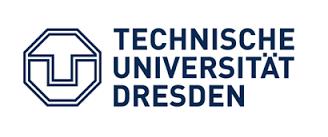 